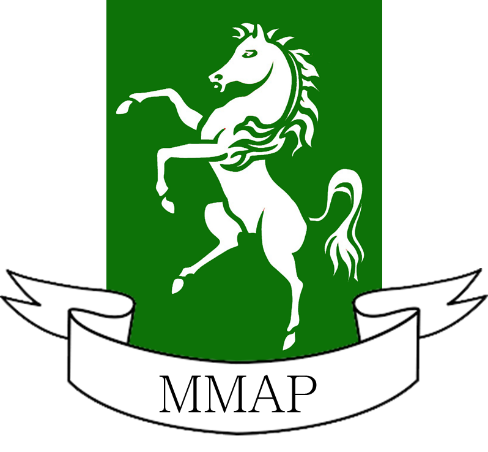 	Maidstone & Malling Alternative ProvisionInspiring achievement through inclusion and supportBelieve, Achieve, ExceedSafeguarding Policy 2023 to 2024Date written: September 2023Adapted from the August 2023 Kent County Council Child Protection Policy and based on KCSIE 2023Date agreed and ratified by: December 2023Date of next review: September 2024DisclaimerKent County Council make every effort to ensure that the information in this document is accurate and up to date. If errors or broken links are brought to our attention, we will correct them as soon as practicable. The copyright of these materials is held by Kent County Council. However, educational settings that work with children and young people are granted permission to use all or part of the materials for not-for-profit use, providing Kent County Council copyright is acknowledged and we are informed of its use.Key Contacts ContentsChild Focused Approach to Safeguarding1.1 Introduction The Maidstone & Malling Alternative Provision (MMAP) recognises our statutory responsibility to safeguard and promote the welfare of all children. Safeguarding and promoting the welfare of children is everybody’s responsibility and everyone has a role to play. All members of our community (staff, volunteers, governors, leaders, parents/carers, wider family networks, and pupils/students) have an important role in safeguarding children and all have an essential role to play in making our community safe and secure. MMAP believe that the best interests of children always come first. All children (defined in law and in this policy as those up to the age of 18) have a right to be heard and to have their wishes and feelings taken into account and all children regardless of age, sex (gender), ability, culture, race, language, religion or sexual identity or orientation, have equal rights to protection.Staff working with children at The Maidstone & Malling Alternative Provision will maintain an attitude of ‘it could happen here’ where safeguarding is concerned. When concerned about the welfare of a child, staff will always act in the best interests of the child and if any member of our community has a safeguarding concern about any child or adult, they should act and act immediately.This policy applies where there are any child protection concerns regarding children who attend The Maidstone & Malling Alternative Provision but may also apply to other children connected to the school, for example, siblings, or younger members of staff (under 18s) or children on student/work placements. The Maidstone & Malling Alternative Provision recognises the importance of providing an ethos and environment within school that will help children to be safe and to feel safe. In our school children are respected and are encouraged to talk openly. We will ensure children’s wishes and feelings are considered when determining what safeguarding action to take and what services to provide. The Maidstone & Malling Alternative Provision recognises the importance of adopting a trauma informed approach to safeguarding; we understand there is a need to consider the root cause of children’s behaviour and consider any underlying trauma. Our core safeguarding principles are:Prevention: positive, supportive, safe culture, curriculum and pastoral opportunities for children, safer recruitment procedures. Protection: following the agreed procedures, ensuring all staff are trained and supported to recognise and respond appropriately and sensitively to safeguarding concerns.Support: adopt a child centred approach and provide support for all pupils/students, parents/carers and staff, and where appropriate, implement specific interventions for those who may be at risk of harm.Collaboration: with both parents where possible, and other agencies to ensure timely, appropriate communications and actions are undertaken when safeguarding concerns arise. 
The procedures contained in this policy apply to all staff, including governors, temporary or third-party agency staff and volunteers, and are consistent with those outlined within ‘Keeping Children Safe in Education’ 2023.1.2 Policy contextThis policy is implemented in accordance with our compliance with the statutory guidance from the Department for Education, ‘Keeping Children Safe in Education’ which requires individual schools and colleges to have an effective child protection policy.This policy has been developed in accordance with the principles established by the Children Acts 1989 and 2004 and related guidance. This includes but is not limited to:Keeping Children Safe in Education (KCSIE) Working Together to Safeguard Children (WTSC) Ofsted: Education Inspection FrameworkFramework for the Assessment of Children in Need and their Families 2000Kent and Medway Safeguarding Children ProceduresEarly Years and Foundation Stage Framework (EYFS)The Education Act 2002Education and Inspections Act 2006 The Human Rights Act 1998 The Equality Act 2010 (including the Public Sector Equality Duty)Section 175 of the Education Act 2002 requires school governing bodies, local education authorities and further education institutions to make arrangements to safeguard and promote the welfare of all children who are pupils at a school, or who are students under 18 years of age. Such arrangements will have to have regard to any guidance issued by the Secretary of State. The Maidstone & Malling Alternative Provision will follow local or national guidance in response to any emergencies. We will amend this policy and our procedures as necessary but regardless of the action required, our safeguarding principles will always remain the same and the welfare of the child is paramount. The Maidstone & Malling Alternative Provision recognises that as a result of the Covid-19 pandemic, some members of our community may have been exposed to a range of adversity and trauma including bereavement, anxiety and in some cases experienced increased welfare and/or safeguarding risks. We will work with local services, such as health and the local authority, to ensure necessary support is in place.1.3 Definition of safeguardingIn line with ‘Working Together to Safeguard Children’ and KCSIE, safeguarding and promoting the welfare of children is defined for the purposes of this policy as: providing help and support to meet the needs of children as soon as problems emergeprotecting children from maltreatment, whether that is within or outside the home, including online preventing impairment of children’s mental and physical health or developmentensuring that children grow up in circumstances consistent with the provision of safe and effective care promoting the upbringing of children with their birth parents, or otherwise their family network, whenever possible and where this is in the best interests of the child(ren) taking action to enable all children to have the best outcomes.Child protection is part of safeguarding and promoting the welfare of all children and is defined as activity that is undertaken to protect specific children who are suspected to be suffering, or likely to suffer, significant harm. This includes harm that occurs inside or outside the home, including online.The Maidstone & Malling Alternative Provision acknowledges that safeguarding includes a wide range of specific issues including (but not limited to):Abuse and neglectBullying, including cyberbullyingChild-on-child abuseChildren with family members in prisonChildren who are absent or missing from educationChild missing from home or care Child Sexual Exploitation (CSE)Child Criminal Exploitation (CCE)Contextual safeguarding (risks outside the family home)County lines and gangs Domestic abuse Drugs and alcohol misuseFabricated or induced illness Faith abuseGender based abuse and violence against women and girlsHateHomelessness Human trafficking and modern slaveryMental healthNude or semi-nude image sharing, aka youth produced/involved sexual imagery or “Sexting”Online safetyPreventing radicalisation and extremismPrivate fostering Relationship abuseSerious violenceSexual violence and sexual harassmentSo-called ‘honour-based’ abuse, including Female Genital Mutilation (FGM) and forced marriage‘Upskirting’(Also see Part one and Annex B within ‘Keeping Children Safe in Education’)1.4 Related safeguarding policies This policy is one of a series in the school’s integrated safeguarding portfolio and should be read and actioned in conjunction with the policies as listed below: Anti-bullying Attendance Behaviour Complaints  Data protection/ GDPR and information sharingEmergency procedures such as evacuations and lockdowns Health and Safety PolicyFirst Aid/Medical PolicyManaging allegations against staffMobile and smart technology Online safetyRelationship, Sex and Health Education (RSHE)Risk assessment Policy, such as school trips and work experienceSafer recruitment Staff behaviour policy/code of conduct, including Acceptable Use of Technology Policies (AUP)Whistleblowing Supporting Guidance (to be read and followed alongside this document)“Guidance for Safer Working Practice for Adults who Work with Children and Young People in Education Settings” - Safer Recruitment Consortium“What to do if you are worried a child is being abused” – DfE, March 2015Early Years Foundation Stage 2021 Welfare RequirementsThese documents can be found in the photocopier room.1.5 Policy compliance, monitoring and reviewThe Maidstone & Malling Alternative Provision policy, will also be revised following any national or local updates, significant local or national safeguarding events and/or learning, and/or any changes to our own procedures.All staff (including temporary staff and volunteers) will be provided with a copy of this policy and Part One and/or Annex A of KCSIE 2023 as appropriate.  This can be found in reception and on the reception and photocopying room board and in the CPOMs library. Annex A is a condensed version of Part one of KCSIE 2023 which will be provided instead of Part one to those staff who do not directly work with children, such as contractors.Parents/carers can obtain a copy of the school Child Protection Policy and other related policies on request. Additionally, our policies can be viewed via the school website: www.mmap.kent.sch.ukThe policy forms part of our school development plan and will be reviewed annually by the management committee and MMAP leadership team who has responsibility for oversight of safeguarding and child protection systems. The Designated Safeguarding Lead will ensure regular reporting on safeguarding activity and systems to the Management Committee (MC). The governing body/proprietor/leadership will not receive details of individual pupil/student situations or identifying features of families as part of their oversight responsibility.2.Key Responsibilities 2.1 Governance and leadership The MC and leadership team have a strategic responsibility for our safeguarding arrangements and will comply with their duties under legislation. The MC have regard to the KCSIE guidance and will ensure our policies, procedures and training is effective and complies with the law at all times.The MC will facilitate a whole school approach to safeguarding which involves everyone. They will ensure that safeguarding and child protection are at the forefront and underpin all relevant aspects of process and policy development, so that all systems, processes, and policies operate with the best interests of the child at their heart.The MC are aware of their obligations under the Human Rights Act 1998, the Equality Act 2010, (including the Public Sector Equality Duty), and the local multi-agency safeguarding arrangements set out by the Kent Safeguarding Children Multi-Agency Partnership (KSCMP).This includes but is not limited to safeguarding all members of the school community (for example, staff, pupils, parents/carers and other family members) identified with protected characteristics within the Equality Act; age, disability, gender reassignment, marriage and civil partnership, pregnancy and maternity, race, religion or belief, sex, sexual orientation.For further information about our approaches to equality, diversity, and inclusion, please access our schools’ policies at www.mmap.kent.sch.uk. The MC and leadership team will ensure that there are policies and procedures in place to ensure appropriate action is taken in a timely manner to safeguard and promote children’s welfare. The HT will ensure that our child protection and safeguarding policies and procedures adopted by the MC, are understood, and followed by all staff.The MC will ensure an appropriate senior member of staff, from the school’s leadership team, is appointed to the role of designated safeguarding lead. The MC and leadership team will ensure that the DSL is supported in their role and is provided with sufficient time so they can provide appropriate support to staff and children regarding any safeguarding and welfare concerns.The Maidstone & Malling Alternative Provision has a nominated governor for safeguarding. The nominated governor will support the DSL and have oversight in ensuring that the school has an effective policy which interlinks with other related policies, that locally agreed procedures are in place and being followed, and that the policies are reviewed at least annually and when required. 2.2 Designated Safeguarding Lead (DSL)The Maidstone & Malling Alternative Provision has appointed (S Smith HT), a member of the senior leadership team, as the Designated Safeguarding Lead (DSL). The DSL has overall responsibility for the day-to-day oversight of safeguarding and child protection systems (including online safety and understanding the filtering and monitoring systems and processes in place) in school. Whilst the activities of the DSL may be delegated to the deputies, the ultimate lead responsibility for safeguarding and child protection remains with the DSL and this responsibility will not be delegated. The Maidstone & Malling Alternative Provision has also appointed Deputy DSLs who will have delegated responsibilities and act in the DSLs absence. C Whitewood -Safeguarding, PSD and PSHE LeadP Blayney -AHTThe DSL (and any deputies) will be more likely to have a complete safeguarding picture and will be the most appropriate person to advise staff on the response to any safeguarding concerns.It is the role of the DSL to carry out their functions as identified in Annex C of KCSIE. This includes but is not limited to:Acting as the central contact point for all staff to discuss any safeguarding concerns.Maintaining a confidential recording system for safeguarding and child protection concerns.Coordinating safeguarding action for individual children.When supporting children with a social worker or looked after children, the DSL should have the details of the child’s social worker and the name of the virtual school head in the authority that looks after the child, with the DSL liaising closely with the designated teacher.Liaising with other agencies and professionals in line with KCSIE and WTSC. Ensuring that locally established procedures as put in place by the three safeguarding partners as part of the Kent Safeguarding Children Multi-Agency Partnership (KSCMP) procedures, including referrals, are followed, as necessary. Representing, or ensure the school is appropriately represented at multi-agency safeguarding meetings (including child protection conferences).Managing and monitoring the school role in any multi-agency plan for a child. Being available during term time (during school hours) for staff in the school to discuss any safeguarding concerns.Ensuring adequate and appropriate DSL cover arrangements in response to any closures and any out of hours and/or out of term activities.Taking lead responsibility for online safety, including understanding the filtering and monitoring systems and processes in place.Helping promote educational outcomes by sharing the information about the welfare, safeguarding and child protection issues that children, including children with a social worker, are experiencing, or have experienced, with teachers and school leadership staff. Ensuring all staff access appropriate safeguarding training and relevant updates in line with the recommendations within KCSIE. Liaising with the HT to inform them of any safeguarding issues, especially ongoing enquiries under section 47 of the Children Act 1989 and police investigations. This includes being aware of the requirement for children to have an Appropriate Adult (PACE Code C 2019).The DSL will undergo appropriate and specific training to provide them with the knowledge and skills required to carry out their role. Deputy DSLs will be trained to the same standard as the DSL. The DSLs’ training will be updated formally at least every two years, but their knowledge and skills will be updated through a variety of methods at regular intervals and at least annually.2.3 Members of staffOur staff play a particularly important role in safeguarding as they are in a position to observe any changes in a child’s behaviour or appearance, identify concerns early, provide help for children, promote children’s welfare and prevent concerns from escalating.All members of staff have a responsibility to:provide a safe environment in which children can learn.be aware of the indicators of abuse and neglect so that they can identify cases of children who may need help or protection.know what to do if a child tells them that they are being abused, neglected, or exploited and understand the impact abuse and neglect can have upon a child. be able to identify and act upon indicators that children are, or at risk of developing mental health issues. be prepared to identify children who may benefit from early help.understand the early help process and their role in it.understand the school safeguarding policies and systems.undertake regular and appropriate training which is regularly updated.be aware of the local process of making referrals to children’s social care and statutory assessment under the Children Act 1989.know how to maintain an appropriate level of confidentiality.reassure children who report concerns that they are being taken seriously and that they will be supported and kept safe. act in line with Teachers’ Standards 2012 which state that teachers (including headteachers) should safeguard children’s wellbeing and maintain public trust in the teaching profession as part of their professional duties.Staff at The Maidstone & Malling Alternative Provision recognise that children may not feel ready or know how to tell someone that they are being abused, exploited, or neglected, and/or they may not recognise their experiences as being abusive or harmful. This should not prevent staff from having professional curiosity and speaking to a DSL if they have any concerns about a child. Staff at The Maidstone & Malling Alternative Provision will determine how best to build trusted relationships with children, young people and parents/carers which facilitate appropriate professional communication in line with existing and relevant policies, for example, our staff behaviour and pupil/student behaviour policies. 2.4 Children and young peopleChildren and young people have a right to:Feel safe, be listened to, and have their wishes and feelings considered.Confidently report abuse, knowing their concerns will be treated seriously, and knowing they can safely express their views and give feedback.Contribute to the development of school safeguarding policies.Receive help from a trusted adult.Learn how to keep themselves safe, including online. 2.5 Parents and carersParents/carers have a responsibility to:Understand and adhere to the relevant school policies and procedures. Talk to their children about safeguarding issues and support the school in their safeguarding approaches.Identify behaviours which could indicate that their child is at risk of harm, including online.Seek help and support from the school or other agencies.Child Protection Procedures  3.1 Recognising indicators of abuse and neglect Staff will maintain an attitude of ‘it could happen here’ where safeguarding is concerned. When concerned about the welfare of a child, staff will always act in the best interests of the child.All staff are made aware of the definitions and indicators of abuse and neglect as identified by ‘Working Together to Safeguard Children’ and ‘Keeping Children Safe in Education’. This is outlined locally within the Kent Support Levels Guidance. The Maidstone & Malling Alternative Provision recognises that when assessing whether a child may be suffering actual or potential harm there are four categories of abuse (for more in-depth information, see appendix 1):Physical abuseSexual abuse Emotional abuse NeglectBy understanding the indicators or abuse and neglect, we can respond to problems as early as possible and provide the right support and services for the child and their family. All members of staff are expected to be aware of and follow the below approach if they are concerned about a child: 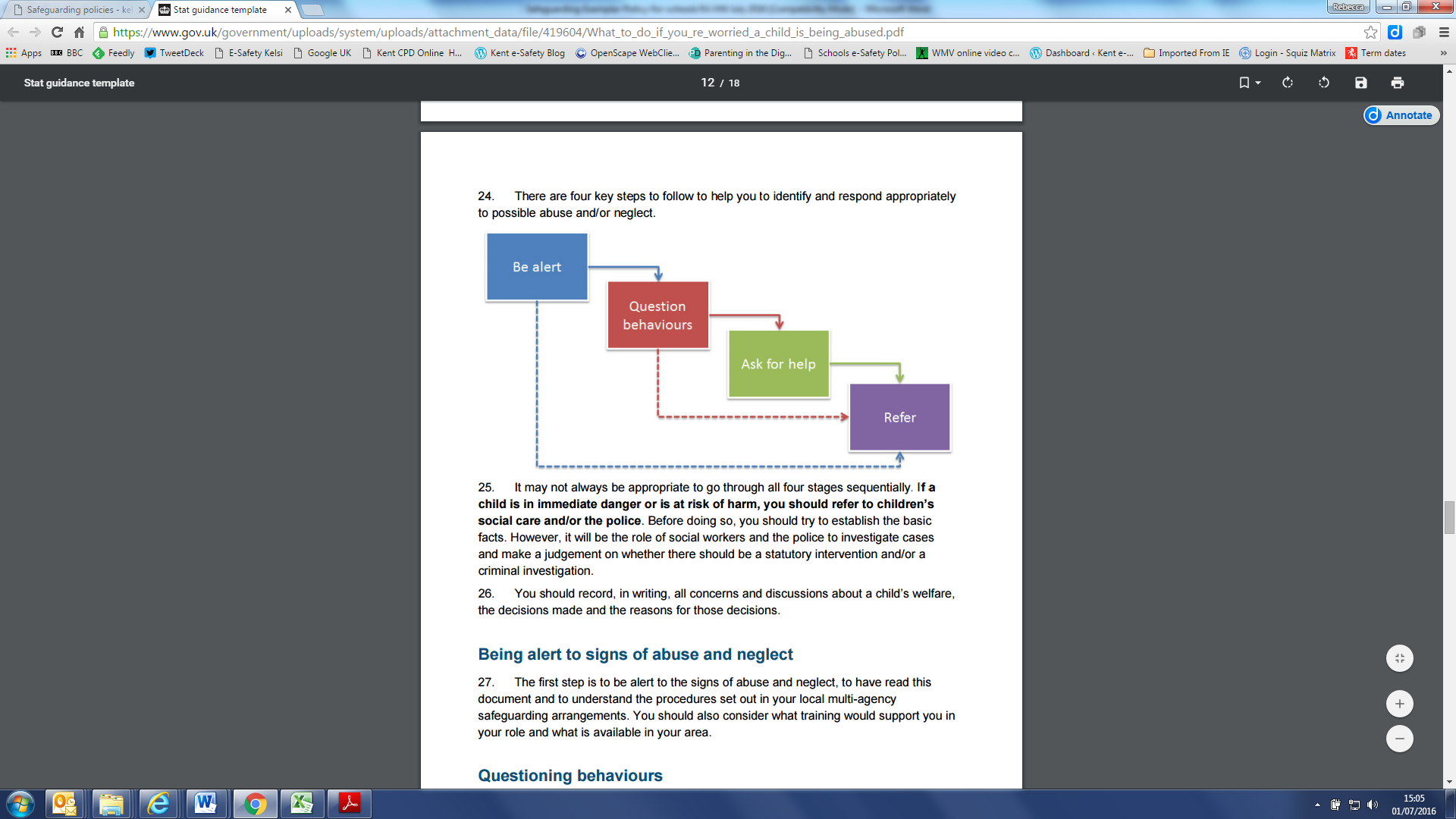 ‘What to do if you are worried a child is being abused’ 2015The Maidstone & Malling Alternative Provision recognises that concerns may arise in many different contexts and can vary greatly in terms of their nature and seriousness. The indicators of child abuse and neglect can vary from child to child. Children develop and mature at different rates, so what appears to be worrying behaviour for a younger child might be normal for an older child. It is important to recognise that indicators of abuse and neglect do not automatically mean a child is being abused, however all concerns should be taken seriously and will be explored by the DSL on a case-by-case basis. The Maidstone & Malling Alternative Provision recognises abuse, neglect, and safeguarding issues are rarely standalone events and cannot always be covered by one definition or one label alone. In many cases, multiple issues will overlap with one another, therefore staff will always be vigilant and always raise concerns with a DSL.Parental behaviors can indicate child abuse or neglect, so staff will be alert to parent-child interactions or concerning parental behaviours; this could include parents who are under the influence of drugs or alcohol or if there is a sudden change in their mental health.Children may report abuse happening to themselves, their peers, or their family members. All reports made by children to staff will be taken seriously and will be responded to in line with this policy. Safeguarding incidents and/or behaviours can be associated with factors and risks outside the School. Children can be at risk of abuse or exploitation in situations outside their families; extra-familial harms take a variety of different forms and children can be vulnerable to multiple harms including (but not limited to) sexual exploitation, criminal exploitation, sexual abuse, serious youth violence and county lines.The Maidstone & Malling Alternative Provision recognises that technology can be a significant component in many safeguarding and wellbeing issues; children are at risk of abuse online from people they know (including other children) and from people they do not know; in many cases, abuse will take place concurrently via online channels and in daily life. The Maidstone & Malling Alternative Provision recognises that some children have additional or complex needs and may require access to intensive or specialist services to support them. Following a concern about a child’s safety or welfare, the searching and screening of children and confiscation of any items, including any electronic devices, will be managed in line with the school behaviour policy which is informed by the DfE ‘Searching, screening and confiscation at school’ guidance.  The DSL (or deputy) will be informed of any searching incidents where there were reasonable grounds to suspect a pupil/student was in possession of a prohibited item as listed in our behaviour policy. The DSL (or deputy) will then consider the circumstances of the pupil/student who has been searched to assess the incident against any potential wider safeguarding concerns.Staff will involve the DSL (or deputy) without delay if they believe that a search has revealed a safeguarding risk. Responding to child protection concerns If staff are made aware of a child protection concern, they are expected to: listen carefully to child, reflecting back the concern.use the child’s language.be non-judgmental.avoid leading questions; only prompting the child where necessary with open questions to clarify information where necessary. For example, who, what, where, when or Tell, Explain, Describe (TED).not promise confidentiality as concerns will have to be shared further, for example, with the DSL and potentially Integrated Children’s Services. be clear about boundaries and how the report will be progressed. record the concern using the facts as the child presents them, in line with school record keeping requirements.inform the DSL (or deputy), as soon as practically possible.If staff have any concerns about a child’s welfare, they are expected to act on them immediately. If staff are unsure if something is a safeguarding issue, they will speak to the DSL (or deputy).The DSL or a deputy should always be available to discuss safeguarding concerns. If in exceptional circumstances, a DSL is not available, this should not delay appropriate action being taken by staff. Staff should speak to a member of the senior leadership team, take advice from the Education Safeguarding Service or a consultation with a social worker from the Front Door (for contact information, see flowchart on page 11). In these circumstances, any action taken will be shared with a DSL as soon as is possible. All staff are made aware that early information sharing is vital for the effective identification, assessment, and allocation of appropriate service provision, whether this is when problems first emerge, or where a child is already known to other agencies. Staff will not assume a colleague, or another professional will act and share information that might be critical in keeping children safe.The Maidstone & Malling Alternative Provision will respond to safeguarding concerns in line with the Kent Safeguarding Children Multi-Agency Partnership procedures (KSCMP). The full KSCMP procedures and additional guidance relating to reporting concerns and specific safeguarding issues can be found on their website: www.kscmp.org.uk In Kent, Early Help and Preventative Services and Children’s Social Work Services are part of Integrated Children’s Services (ICS). Specific information and guidance to follow with regards to accessing support and/or making referrals in Kent can be found at:  www.kelsi.org.uk/support-for-children-and-young-people/integrated-childrens-services Where it is identified a child may benefit from Early Help support (as provided by Integrated Children’s Services ICS) , the DSL (or deputy) will generally lead as appropriate and make a request for support via the Front Door.The DSL will keep all Early Help cases under constant review and consideration will be given to escalating concerns to the Front Door or seeking advice via the Education Safeguarding Service if the situation does not appear to be improving or is getting worse.All staff are made aware of the process for making referrals to Integrated Children’s Services and for statutory assessments under the Children Act 1989, especially section 17 (children in need) and section 47 (a child suffering, or likely to suffer, significant harm) that may follow a referral, along with the role they might be expected to play in such assessments.Where a child is suffering, or is likely to suffer from harm, or is in immediate danger (for example, under section 17 or 47 of the Children Act), a ‘request for support’ will be made immediately to Kent Integrated Children’s Services (via the ‘Front Door’) and/or the police, in line with KSCMP procedures. The Maidstone & Malling Alternative Provision recognise that in situations where there are immediate child protection concerns for a child as identified in line with Support Level Guidance, it is NOT to investigate as a single agency, but to act in line with KSCMP guidance which may involve multi-agency decision making. The DSL may seek advice or guidance from an Area Education Safeguarding Advisor from the Education Safeguarding Service before deciding next steps. They may also seek advice or guidance from a social worker at the Front Door service who are the first point of contact for Integrated Children’s Services (ICS). In the event of a request for support to the Front Door being necessary, parents/carers will be informed and consent to this will be sought by the DSL in line with guidance provided by KSCMP and ICS. Parents/carers will be informed of this, unless there is a valid reason not to do so, for example, if to do so would put a child at risk of harm or would undermine a criminal investigation. If, after a request for support or any other planned external intervention, a child’s situation does not appear to be improving, or concerns regarding receiving a decision or the decisions made, staff or the DSL will re-refer (if appropriate) and/or DSLs will follow the Kent Escalation and Professional Challenge Policy  to ensure their concerns have been addressed and, most importantly, that the child’s situation improves. DSLs may request support with this via the Education Safeguarding Service.DSLs and staff will be mindful of the need for the school to ensure any activity or support implemented to support children and/or families is recorded. Support provided by the school where families are struggling will be overseen and reviewed by the DSL on a regular basis to ensure activity does not obscure potential safeguarding concerns from the wider professional network. Where the school is unsure, advice will be sought from the Education Safeguarding Service.3.3 Recording concerns All safeguarding concerns, discussions and decisions, and reasons for those decisions, will be recorded in writing on the MMAP safeguarding ‘cause for concern’ system and pass them without delay to the DSL. This process is electronic via the system called ‘CPOMS’. A body map will be completed if injuries have been observed. Our records will include a clear and comprehensive summary of any concerns, details of how concerns were followed up and resolved, and a note of any action taken, decisions reached and outcomes.If members of staff are in any doubt about recording requirements, they should discuss their concerns with the DSL.Incident/Welfare concerns are kept on CPOMS. Records will be completed as soon as possible after the incident/event, using the child’s words and will be signed and dated by the member of staff.  Child protection records will record facts and not personal opinions. A body map will be completed if visible injuries have been observed. If there is an immediate safeguarding concern the member of staff will consult with a DSL before completing the form as reporting urgent concerns takes priority.If members of staff are in any doubt about recording requirements, they will discuss their concerns with the DSL.Child protection records will include a clear and comprehensive summary of the concern, details of how the concern was followed up and resolved and details regarding any action taken, decisions reached and the outcome.Child protection records are kept confidential and stored securely. Child protection records will be kept for individual children and will be maintained separately from all other records relating to the child in the school. Child protection records are kept in accordance with data protection legislation and are retained centrally and securely by the DSL. All child protection records will be transferred in accordance with data protection legislation to the child’s subsequent school, under confidential and separate cover as soon as possible; within 5 days for an in-year transfer or within the first 5 days of the start of a new term. Child Protection files will be transferred securely to the new DSL, separately to the child’s main file, and a confirmation of receipt will be obtained. In addition to the child protection file, the DSL will also consider if it would be appropriate to share any information with the DSL at the new school or college in advance of a child leaving, for example, information that would allow the new school or college to continue to provide support. Where the school receives child protection files from another setting, the DSL will ensure key staff such as the SENCOs, will be made aware of relevant information as required.  Where a pupil/student joins the school and no child protection files are received, the DSL will proactively seek to confirm from the previous setting whether any child protections exist for the pupil/student, and if so, if the files have been sent. 3.4 Multi-agency workingThe Maidstone & Malling Alternative Provision recognises the pivotal role we have to play in multi-agency safeguarding arrangements and is committed to its responsibility to work within the KSCMP multi-agency safeguarding arrangements.  The leadership team and DSL will work to establish strong and co-operative local relationships with professionals in other agencies in line with statutory guidance.The MMAP leadership team, management committee and DSL will work to establish strong and co-operative local relationships with professionals in other agencies, including the safeguarding partners in line with local and national guidance.The Maidstone & Malling Alternative Provision recognises the importance of multi-agency working and is committed to working alongside partner agencies to provide a coordinated response to promote children’s welfare and protect them from harm.  This includes contributing to KSCMP processes as required, such as, participation in relevant safeguarding multi-agency plans and meetings, including Child Protection Conferences, Core Groups, Strategy Meetings, Child in Need meetings or other early help multi-agency meetings.MMAP will allow access for Kent Children’s Social Work Service and, where appropriate, from a placing local authority, to conduct, or to consider whether to conduct, a section 17 or a section 47 assessment.The Headteacher and DSL are aware of the requirement for children to have an Appropriate Adult (PACE Code C 2019) where there is a need for detention, treatment and questioning by police officers and will respond to concerns in line with our Behaviour Policy, which is informed by the DfE ‘Searching, screening and confiscation at school’ guidance. 3.5 Confidentiality and information sharingThe Maidstone & Malling Alternative Provision recognises our duty and powers to hold, use and share relevant information with appropriate agencies in matters relating to child protection at the earliest opportunity as per statutory guidance outlined within KCSIE. Where reasonably possible, The Maidstone & Malling Alternative Provision will hold more than one emergency contact number for each pupil/student. There is an expectation that emergency contact information will be held for both parents, unless doing so would put a child at risk of harm. If there is a court order preventing access or other legal order then this information will be recorded on the child’s SG file.The Maidstone & Malling Alternative Provision will be proactive in being inclusive of fathers; effective father engagement should be the expectation from the outset and is important to support the child’s significant relationships and lived experience.The Maidstone & Malling Alternative Provision where possible will have additional options to contact a responsible adult when a child missing education is also identified as a welfare and/or safeguardingThe Maidstone & Malling Alternative Provision has an appropriately trained Data Protection Officer (DPO) as required by the UK General Data Protection Regulations (UK GDPR) to ensure that our school is compliant with all matters relating to confidentiality and information sharing requirements. DPO is R Monk.Staff will have due regard to the relevant data protection principles, which allow them to share and withhold personal information. The Data Protection Act 2018 and UK GDPR do not prevent the sharing of information for the purposes of keeping children safe. Fears about sharing information must not be allowed to stand in the way of the need to safeguard and promote the welfare and protect the safety of children. KCSIE, the Information Commissioner’s Office (ICO) and the DfE ‘'Information sharing advice for safeguarding practitioners'’ guidance provides further details regarding information sharing principles and expectations. The HT and DSL will disclose relevant safeguarding information about a pupil/student with staff on a ‘need to know’ basis. All members of staff must be aware that whilst they have duties to keep information confidential, in line with our confidentiality policy (link). Staff also have a professional responsibility to be proactive in sharing information as early as possible to help identify, assess, and respond to risks or concerns about the safety and welfare of children; this may include sharing information with the DSL and with other agencies as appropriate. In regard to confidentiality and information sharing, staff will only involve those who need to be involved, such as the DSL (or a deputy) and Kent Integrated Children’s Services (or equivalent). All staff are aware they cannot promise a child that they will not tell anyone about a report of any form of abuse, as this may not be in the best interests of the child.3.6 ComplaintsAll members of the school community should feel able to raise or report any concerns about children’s safety or potential failures in the school safeguarding regime. The schoolhas a complaints procedure available to parents, pupils/students and members of staff and visitors who wish to report concerns or complaints. This can be found on the school’s website - https://mmap.kent.sch.uk/key-information/policies/ Whilst we encourage members of our community to report concerns and complaints directly to us, we recognise this may not always be possible. Children, young people, and adults who have experienced abuse at school can contact the NSPCC ‘Report Abuse in Education’ helpline on 0800 136 663 or via email: help@nspcc.org.ukStaff can also access the NSPCC whistleblowing helpline if they do not feel able to raise concerns regarding child protection failures internally. Staff can call 0800 028 0285 (8:00 AM to 8:00 PM Monday to Friday) or email help@nspcc.org.uk. The leadership team at The Maidstone & Malling Alternative Provision will take all concerns reported to the schoolseriously and all complaints will be considered and responded to in line with the relevant and appropriate process. Anything that constitutes an allegation against a member of staff or volunteer will be dealt with in line with section 8 of this policy. Specific Safeguarding Issues The Maidstone & Malling Alternative Provision is aware of the range of specific safeguarding issues and situations that can put children at greater risk of harm. In addition to Part one, DSLs, school leaders and staff who work directly with children will read Annex B of KCSIE which contains important additional information about the following specific forms of abuse and safeguarding issues. Where staff are unsure how to respond to specific safeguarding issues, they should follow the processes as identified in part 3 of this policy and speak with the DSL or a deputy. 4.1 Child-on-child abuseAll members of staff at The Maidstone & Malling Alternative Provision recognise that children can abuse other children (referred to as child-on-child abuse, previously known as ‘peer-on-peer’ abuse, and that it can happen both inside and outside of school and online.The Maidstone & Malling Alternative Provision recognises that child-on-child abuse can take many forms, including but not limited to:Bullying, including cyberbullying, prejudice-based and discriminatory bullyingabuse in intimate personal relationships between childrenphysical abuse which can include hitting, kicking, shaking, biting, hair pulling, or otherwise causing physical harmsexual violence and sexual harassmentconsensual and non-consensual sharing of nudes and semi-nude images and/or videos (also known as sexting or youth produced sexual imagery)causing someone to engage in sexual activity without consent, such as forcing someone to strip, touch themselves sexually, or to engage in sexual activity with a third party upskirting (which is a criminal offence), which typically involves taking a picture under a person’s clothing without their permission, with the intention of viewing their genitals or buttocks to obtain sexual gratification, or cause the victim humiliation, distress or alarminitiation/hazing type violence and ritualsAny allegations of child-on-child abuse will be recorded, investigated, and dealt with in line with this child protection policy and KCSIE 2022 (in particular, part two and five).The Maidstone & Malling Alternative Provision adopts a zero-tolerance approach to child-on-child abuse and it will never be tolerated or dismissed as “banter”, “just having a laugh”, “part of growing up” or “boys being boys” this can lead to a culture of unacceptable behaviours and can create an unsafe environment for children and a culture that normalises abuse, which can prevent children coming forward to report it. All staff have a role to play in challenging inappropriate behaviours between peers. Staff recognise that that some child-on-child abuse issues may be affected by gender, age, ability and culture of those involved, i.e. for gender based abuse, girls are more likely to be victims and boys more likely to be perpetrators.The Maidstone & Malling Alternative Provision recognises that even if there are no reported cases of child-on-child abuse that such abuse is still likely to be taking place and it may be the case that it is just not being reported.  As such, it is important that staff speak to the DSL (or deputies) about any concerns regarding child-on-child abuse.In order to minimise the risk of child-on-child abuse, Maidstone & Malling Alternative Provision will:	Regularly review the anti-bullying policyCreate a child friendly child protection policyProvide an age/ability PSHE and RSE curriculumRemind pupils of the worry box facility that is on our websiteThe Maidstone & Malling Alternative Provision want children to feel able to confidently report abuse and know their concerns will be treated seriously. All allegations of child-on-child abuse will be reported to the DSL and will be recorded, investigated, and dealt with in line with associated schoolpolicies, including child protection, anti-bullying and behaviour. Pupils/students who experience abuse will be offered appropriate support, regardless of where the abuse takes place. Concerns about pupils/students’ behaviour, including child-on-child abuse taking place offsite will be responded to as part of a partnership approach with pupils/students’ and parents/carers. Offsite behaviour concerns will be recorded and responded to in line with existing appropriate policies, for example anti-bullying, acceptable use, behaviour and child protection policies. Alleged victims, alleged perpetrators and any other child affected by child-on-child abuse will be supported by:taking reports seriouslylistening carefullyavoiding victim blamingproviding appropriate pastoral supportworking with parents/carersreviewing educational approachesfollowing procedures as identified in other policies e.g. the school anti-bullying, behaviour and child protection policy, and where necessary and appropriate, informing the policeSection 89(5) of the Education and Inspections Act 2006 gives headteachers a statutory power to discipline pupils for poor behaviour outside of the school premises, for example, when children are not under the lawful control or charge of a member of school staff, to such extent as is reasonable. This legislation is for schools only and is not applicable to independent schools. Alleged victims, alleged perpetrators and any other child affected by child-on-child abuse will be supported by:taking reports seriouslylistening carefullyavoiding victim blamingproviding appropriate pastoral supportworking with parents/carersreviewing educational approachesfollowing procedures as identified in other policies e.g. the school anti-bullying, behaviour and child protection policy, and where necessary and appropriate, informing the police4.2 Child-on-child sexual violence and sexual harassmentWhen responding to concerns relating to child-on-child sexual violence or harassment, MMAP will follow the guidance outlined in Part five of KCSIE 2023.MMAP recognises that sexual violence and sexual abuse can happen anywhere, and all staff will maintain an attitude of ‘it could happen here.’ MMAP recognises sexual violence and sexual harassment can occur between two children of any age and sex. It can occur through a group of children sexually assaulting or sexually harassing a single child or group of children and can occur online and face to face (both physically and verbally). Sexual violence and sexual harassment is never acceptable.All victims of sexual violence or sexual harassment will be reassured that they are being taken seriously, regardless of how long it has taken them to come forward, and that they will be supported and kept safe. A victim will never be given the impression that they are creating a problem by reporting sexual violence or sexual harassment, or ever be made to feel ashamed for making a report. Abuse that occurs online or outside of the Maidstone & Malling Alternative Provision will not be dismissed or downplayed and will be treated equally seriously and in line with relevant policies/procedures, for example anti-bullying, behaviour, child protection, online safety. Maidstone & Malling Alternative Provision recognises that the law is in place to protect children and young people rather than criminalise them, and this will be explained in such a way to pupils/students that avoids alarming or distressing them.MMAP recognises that an initial disclosure to a trusted adult may only be the first incident reported, rather than representative of a singular incident and that trauma can impact memory, so children may not be able to recall all details or timeline of abuse. All staff will be aware certain children may face additional barriers to telling someone, for example because of their vulnerability, disability, sex, ethnicity, and/or sexual orientation.The DSL (or deputy) is likely to have a complete safeguarding picture and will be the most appropriate person to advise on the initial response. The DSL will make an immediate risk and needs assessment which will be considered on a case-by-case basis which explores how best to support and protect the victim and the alleged perpetrator, and any other children involved/impacted, in line with part five of KCSIE 2022 and relevant local/national guidance and support, for example KSCMP procedures and support from the Education Safeguarding Service. The risk and needs assessment will be recorded and kept under review and will consider the victim (especially their protection and support), the alleged perpetrator, and all other children and staff and any actions that are required to protect them. Any concerns involving an online element will take place in accordance with relevant local/national guidance and advice.Reports will initially be managed internally by the MMAP and where necessary will be referred to Integrated Children’s Services (Early Help and/or Children’s Social Work Service) and/or the police. Important considerations which may influence this decision include: the wishes of the victim in terms of how they want to proceed. the nature of the alleged incident(s), including whether a crime may have been committed and/or whether Harmful Sexual Behavior has been displayed.the ages of the children involved. the developmental stages of the children involved.any power imbalance between the children. if the alleged incident is a one-off or a sustained pattern of abuse - sexual abuse can be accompanied by other forms of abuse and a sustained pattern may not just be of a sexual nature. that sexual violence and sexual harassment can take place within intimate personal relationships between children.understanding intra familial harms and any necessary support for siblings following incidents. whether there are any ongoing risks to the victim, other children, adult students, or school staff.any other related issues and wider context, including any links to child sexual exploitation and child criminal exploitation.The school will in most instances engage with both the victim’s and alleged perpetrator’s parents/carers when there has been a report of sexual violence; this might not be necessary or proportionate in the case of sexual harassment and will depend on a case-by-case basis. The exception to this is if there is a reason to believe informing a parent/carer will put a child at additional risk. Any information shared with parents/carers will be in line with information sharing expectations, our confidentiality policy, and any data protection requirements, and where they are involved, will be subject to discussion with other agencies (for example Children’s Social Work Service and/or the police) to ensure a consistent approach is taken. If at any stage the DSL is unsure how to proceed, advice will be sought from the Education Safeguarding Service. 4.3 Nude and/or semi-nude image sharing by children The term ‘sharing nudes and semi-nudes’ is used to mean the sending or posting of nude or semi-nude images, videos or live streams of/by young people under the age of eighteen. Creating and sharing nudes and semi-nudes of under-18s (including those created and shared with consent) is illegal which makes responding to incidents complex. The UKCIS ’ guidance outlines how schools and colleges should respond to all incidents of consensual and non-consensual image sharing; it should be read and understood by all DSLs working with all age groups.The Maidstone & Malling Alternative Provision recognises that consensual and non-consensual sharing of nudes and semi-nude images and/or videos (also known as youth produced/involved sexual imagery or “sexting”) can be a safeguarding issue; all concerns will be reported to and dealt with by the DSL (or deputy). When made aware of concerns involving consensual and non-consensual sharing of nudes and semi-nude images and/or videos by children, staff are advised:to report any concerns to the DSL immediately. never to view, copy, print, share, forward, store or save the imagery, or ask a child to share or download it – this may be illegal. If staff have already inadvertently viewed imagery, this will be immediately reported to the DSL.not to delete the imagery or ask the child to delete it.to avoid saying or doing anything to blame or shame any children involved.to reassure the child(ren) involved and explain that the DSL will be informed so they can receive appropriate support and help. Do not promise confidentiality, as other agencies may need to be informed and be involved. not to investigate or ask the child(ren) involved to disclose information regarding the imageryto not share information about the incident with other members of staff, children/young people, or parents/carers, including the families and child(ren) involved in the incident; this is the responsibility of the DSL.DSLs will respond to concerns in line with the non-statutory UKCIS guidance: ‘Sharing nudes and semi-nudes: advice for education settings working with children and young people’ and the local KSCMP guidance. When made aware of a concern involving consensual and non-consensual sharing of nudes and semi-nude images and/or videos:The DSL will hold an initial review meeting to explore the context and ensure appropriate and proportionate safeguarding action is taken in the best interests of any child involved. This may mean speaking with relevant staff and the children involved as appropriate.Parents/carers will be informed at an early stage and be involved in the process to best support children, unless there is good reason to believe that involving them would put a child at risk of harm.All decisions and action taken will be recorded in line with our child protection procedures. A referral will be made to ICS and/or the police immediately if:the incident involves an adult (over 18). there is reason to believe that a child has been coerced, blackmailed, or groomed, or there are concerns about their capacity to consent, for example, age of the child or they have special educational needs.the image/videos involve sexual acts and a child under the age of thirteen, depict sexual acts which are unusual for the child’s developmental stage, or are violent. a child is at immediate risk of harm owing to the sharing of nudes and semi-nudes.The DSL may choose to involve other agencies at any time if further information/concerns are disclosed at a later date.If DSLs are unsure how to proceed, advice will be sought from the Education Safeguarding Service.   4.4 Child Sexual Exploitation (CSE) and Child Criminal Exploitation (CCE)The Maidstone & Malling Alternative Provision recognises that both CSE and CCE are forms of abuse that occur where an individual or group takes advantage of an imbalance in power to coerce, manipulate or deceive a child into taking part in sexual or criminal activity, in exchange for something the victim needs or wants, and/or for the financial advantage or increased status of the perpetrator or facilitator and/or through violence or the threat of violence. CSE and CCE can affect children, both male and female and can include children who have been moved (commonly referred to as trafficking) for the purpose of exploitation.The Maidstone & Malling Alternative Provision recognises that children can become trapped in CCE as perpetrators can threaten victims and their families with violence or entrap and coerce them into debt. Children involved in criminal exploitation often commit crimes themselves which can mean their vulnerability as victims is not always recognised (particularly older children) and they are not treated as victims, despite the harm they have experienced. The experience of girls who are criminally exploited can also be very different to that of boys. We also recognise that boys and girls being criminally exploited may be at higher risk of child sexual exploitation (CSE).The Maidstone & Malling Alternative Provision recognises that CSE can occur over time or be a one-off occurrence and may happen without the child’s immediate knowledge, for example through others sharing videos or images of them on social media. CSE can affect any child who has been coerced into engaging in sexual activities and includes 16- and 17-year-olds who can legally consent to have sex. Some children may not realise they are being exploited, for example they may believe they are in a genuine romantic relationship.If staff are concerned that a child may be at risk of CSE or CCE, immediate action should be taken by speaking to the DSL or a deputy.4.5 Serious violenceAll staff are aware of the indicators which may signal children are at risk from or are involved with serious violent crime. These may include unexplained gifts or new possessions, increased absence from school, a change in friendships or relationships with older individuals or groups, a significant decline in performance, signs of self-harm or a significant change in wellbeing, or signs of assault or unexplained injuries. Unexplained gifts or new possessions could also indicate that children have been approached by, or are involved with, individuals associated with criminal networks or gangs and may be at risk of CCE.Any concerns regarding serious violence will be reported and responded to in line with other child protection concerns by speaking with a DSL or deputy. The initial response to child victims is important and staff will take any allegations seriously and work in ways that support children and keep them safe. Modern SlaveryModern slavery encompasses human trafficking and slavery, servitude and forced or compulsory labour. Exploitation can take many forms, including sexual exploitation, forced labour, slavery, servitude, forced criminality and the removal of organs. Further information on the signs that someone may be a victim of modern slavery, the support available to victims and how to refer them to the NRM is available in the Statutory Guidance: Modern slavery: how to identify and support victims. If there are concerns that any member of the community is a victim or involved with modern slavery, concerns should be shared with a DSL or deputy and will and responded to in line with this policy.So-called Honour Based Abuse (HBA)So-called ‘honour’-based abuse (HBA) encompasses incidents or crimes which have been committed to protect or defend the honour of the family and/or the community, including female genital mutilation (FGM), forced marriage, and practices such as breast ironing. All forms of HBA are abuse, regardless of the motivation, and concerns will be responded to in line with section 3 of this policy. Staff will report any concerns about HBA to the DSL (or a deputy). If there is an immediate threat, the police will be contacted.All staff will speak to the DSL (or deputy) if they have any concerns about forced marriage. Staff can also contact the Forced Marriage Unit if they need advice or information: 020 7008 0151 or fmu@fcdo.gov.uk Whilst all staff will speak to the DSL (or deputy) if they have any concerns about FGM, there is a specific legal reporting duty on teachers. Section 5B of the Female Genital Mutilation Act 2003 (as inserted by section 74 of the Serious Crime Act 2015) places a statutory duty upon teachers in England and Wales, to personally report to the police where they discover that FGM appears to have been carried out on a girl. It will be rare for teachers to see visual evidence, and they should not be examining pupils/students, however teachers who do not personally report such concerns may face disciplinary sanctions. Further information on when and how to make a report can be found at: Mandatory reporting of female genital mutilation procedural information and FGM Mandatory reporting Duty Fact Sheet.Unless the teacher has good reason not to, they are expected to also discuss any FGM concerns with the DSL (or a deputy), and Kent Integrated Children’s Services should be informed as appropriate. The mandatory reporting duty only applies to teaching staff.Preventing radicalisation The Maidstone & Malling Alternative Provision recognises that children are vulnerable to extremist ideology and radicalisation. The Maidstone & Malling Alternative Provision is aware of our duty under section 26 of the Counter-Terrorism and Security Act 2015 (the CTSA 2015), to have “due regard to the need to prevent people from being drawn into terrorism”, also known as the Prevent duty and the specific obligations placed upon us as an education provider regarding risk assessments, working in partnership, staff training, and IT policies. All staff have received appropriate training to enable them to be alert to changes in children’s behaviour which could indicate that they may need help or protection from radicalisation. Staff will report any concerns to the DSL (or a deputy), who is aware of the local procedures to follow for making a Prevent referral. If there is an immediate threat, the police will be contacted via 999.4.9 CybercrimeThe Maidstone & Malling Alternative Provision recognises that children with particular skills and interests in computing and technology may inadvertently or deliberately stray into ‘cyber-enabled’ (crimes that can happen offline but are enabled at scale and at speed online) or ‘cyber dependent’ (crimes that can be committed only by using a computer/internet enabled device) cybercrime.If staff are concerned that a child may be at risk of becoming involved in cyber-dependent cybercrime, the DSL or a deputy will be informed, and consideration will be given to accessing local support and/or referring into the Cyber Choices programme, which aims to intervene when young people are at risk of committing, or being drawn into, low level cyber-dependent offences and divert them to a more positive use of their skills and interests.Where there are concerns about ‘cyber-enabled’ crime such as fraud, purchasing of illegal drugs online, child sexual abuse and exploitation, or other areas of concern such as online bullying or general online safety, they will be responded to in line with the child protection policy and other appropriate policies. 4.10 Domestic abuseThe Maidstone & Malling Alternative Provision recognises that:domestic abuse can encompass a wide range of behaviours and may be a single incident or a pattern of incidents. domestic abuse can include, but is not limited to, psychological (including coercive control), physical, sexual, economic, or emotional abuse. children can be victims of domestic abuse if they see, hear, or experience the effects of abuse at home and/or suffer domestic abuse in their own intimate relationships (teenage relationship abuse). anyone can be a victim of domestic abuse, regardless of sexual identity, age, ethnicity, socio-economic status, sexuality or background, and domestic abuse can take place inside or outside of the home.domestic abuse can take place within different types of relationships, including ex-partners and family members.there is always a potential for domestic abuse to take place when parents/families separate, or for existing domestic abuse to persist or escalate post separation. domestic abuse can have a detrimental and long-term impact on children’s health, well-being, development, and ability to learn.domestic abuse concerns will not be looked at in isolation and our response will be considered as part of a holistic approach which takes into account children’s lived experiences. it is important not to use victim blaming language and to adopt a trauma informed approach when responding to concerns relating to domestic abuse. If staff are concerned that a child may be at risk of seeing, hearing, or experiencing the effects of any form of domestic abuse, or in their own intimate relationships, immediate action should be taken by speaking to the DSL or a deputy.The Maidstone & Malling Alternative Provision is an Operation Encompass School. This means we work in partnership with Kent Police to provide support to children experiencing the effects of domestic abuse. An Operation Encompass notification is sent to the school when the police are called to an incident of domestic abuse and there are children in the household; the police are expected to inform schools before the child(ren) arrive the following day.Operation Encompass notifications help ensure that we have up to date and relevant information about children’s circumstances and enables us to put immediate support in place according to the child’s needs.Operation Encompass does not replace statutory safeguarding procedures and where appropriate, a referral to the front door will be made if there are any concerns about a child’s welfare.Where the school is unsure of how to respond to a notification, advice will be sought from the Education Safeguarding Service or the Operation Encompass helpline which is available 8AM to 1PM, Monday to Friday on 0204 513 9990.4.11 Mental health All staff recognise that mental health problems can, in some cases, be an indicator that a child has suffered or is at risk of suffering abuse, neglect or exploitation. Staff are aware that children’s experiences, for example where children have suffered abuse and neglect, or other potentially traumatic Adverse Childhood Experiences (ACEs), can impact on their mental health, behaviour, and education.Staff are well placed to observe children day-to-day and identify those whose behaviour suggests that they may be experiencing a mental health problem or be at risk of developing one. If staff have a mental health concern about a child that is also a safeguarding concern, immediate action should be taken by speaking to the DSL or a deputy.Supporting Children Potentially at Greater Risk of Harm Whilst all children should be protected, The Maidstone & Malling Alternative Provision acknowledge that some groups of children are potentially at greater risk of harm. This can include the following groups:  Child protectionCiN (Child in Need)Pupils with attached social workersLooked after pupils (child in care)Pupils working with other agencies such as CAMHs (Child and Mental Health Service)Pupils with a health need5.1 Safeguarding children with Special Educational Needs or Disabilities (SEND)The Maidstone & Malling Alternative Provision acknowledges that children with special educational needs or disabilities (SEND) or certain health conditions can face additional safeguarding challenges and barriers for recognising abuse and neglect. The Maidstone & Malling Alternative Provision recognises that children with SEND may face additional communication barriers and experience difficulties in managing or reporting abuse or challenges. Children with SEND will be appropriately supported to communicate and ensure that their voice is heard and acted upon.  All members of staff will be encouraged to appropriately explore possible indicators of abuse such as behaviour, mood changes or injuries and not to assume that they are related to the child’s disability. Staff will be mindful that children with SEND or certain medical conditions may be disproportionally impacted by behaviours such as bullying, without outwardly showing any signs.Members of staff are encouraged to be aware that children with SEND can be disproportionally impacted by safeguarding concerns, such as exploitation, peer group isolation or bullying including prejudice-based bullying.To address these additional challenges, our school will always consider implementing extra pastoral support and attention for children with SEND. The DSL will work closely with the SENDCO Pauline Blayney to plan support as required.5.2 Children requiring mental health supportThe Maidstone & Malling Alternative Provision has an important role to play in supporting the mental health and wellbeing of our pupils/students. Mental health problems can, in some cases, be an indicator that a child has suffered or is at risk of suffering abuse, neglect or exploitation. Where there are concerns regarding possible mental health problems for pupils/students, staff should:Record the concern in CPOMsSpeak to the Mental Health Lead – Charlotte WhitewoodConsider a referral to West Kent Mental Wellbeing TeamAge/ability appropriate education will be provided to our pupils/students to help promote positive health, wellbeing, and resilience. PSHE and RSHE is delivered during breakfast club each day as well as discrete lessons for each key stage.5.3 Children who are absent from educationChildren being absent from education for prolonged periods and/or on repeat occasions can act as a vital warning sign to a range of safeguarding issues including neglect, child sexual and child criminal exploitation - particularly county lines. A robust response to children who are absent from education for prolonged periods and/or on repeat occasions will support the identification of such abuse and may help prevent the risk of children going missing in the future. This includes when problems are first emerging and also where children are already known to Kent Integrated Childrens Services and/or have a social worker (such as a child who is a child in need or who has a child protection plan, or is a looked after child), where being absent from education may increase known safeguarding risks within the family or in the community.Where possible, the school will hold more than one emergency contact number for each pupil/student, so we have additional options to make contact with a responsible adult if a child missing education is also identified as a welfare and/or safeguarding concern (see section 3.5). Where the school have concerns that a child is missing from education, we will respond in line with our statutory duties (DfE: Children missing education) and local policies. Local support is available via the PRU, Inclusion and Attendance Service (PIAS).Information regarding schools’ duties regarding children missing education, including information schools must provide to the local authority when removing a child from the school roll at standard and non-standard transition points, can be found in the department’s statutory guidance: Children Missing Education. Please see part two of KCSIE links to other relevant guidance. 5.4 Elective Home Education (EHE) Where a parent/carer expresses their intention to remove a child from school with a view to educating at home, we will respond in line with national Elective Home Education guidance and local Kent guidance.We will work together with parents/carers and other key professionals and organisations to ensure decisions are made in the best interest of the child. 5.5 Children who need a social worker (child in need and child protection plans)The DSL will hold details of social workers working with children in the The Maidstone & Malling Alternative Provision so that decisions can be made in the best interests of the child’s safety, welfare, and educational outcomes.Where children have a social worker, this will inform The Maidstone & Malling Alternative Provision decisions about their safety and promoting their welfare, for example, responding to unauthorised absence and provision of pastoral and/or academic support.5.6 Looked after children, previously looked after children and care leaversThe r Maidstone & Malling Alternative Provision ecognises the common reason for children becoming looked after is as a result of abuse and/or neglect and a previously looked after child also potentially remains vulnerable. The school has appointed a ‘designated teacher’ (Charlotte Whitewood) who works with local authorities, including the Virtual School Kent (including the virtual school head), to promote the educational achievement of registered pupils who are looked after or who have been previously looked after.The designated teacher will work with the DSL to ensure appropriate staff have the information they need in relation to a child’s looked after legal status, contact arrangements with birth parents or those Children who are Lesbian, Gay, Bi, or Trans (LGBT)The fact that a child or a young person may be LGBT is not in itself an inherent risk factor for harm, however, The Maidstone & Malling Alternative Provision recognises that children who are LGBT or are perceived by other children to be LGBT (whether they are or not) can be targeted by other children or others within the wider community. The Maidstone & Malling Alternative Provision recognises risks can be compounded where children who are LGBT lack a trusted adult with whom they can be open. LGBT is included within our Relationships Education/ Relationship and Sex Education and Health Education curriculum, and our staff will endeavour to reduce the additional barriers faced and provide a safe space for children to speak out or share any concerns.5.8 Children who are privately fosteredPrivate fostering occurs when a child under the age of 16 (under 18 for children with a disability) is provided with care and accommodation by a person who is not a parent, person with parental responsibility for them or a relative in their own home. A child is not privately fostered if the person caring for and accommodating them has done so for less than 28 days and does not intend to do so for longer. Such arrangements may come to the attention of our staff through the normal course of their interaction, and promotion of learning activities, with children.Where private fostering arrangements come to the attention of the Maidstone & Malling Alternative Provision, we must notify Kent Integrated Children’s Services in line with the local KSCMP arrangements in order to allow the local authority to check the arrangement is suitable and safe for the child.Online SafetyIt is essential that children are safeguarded from potentially harmful and inappropriate material or behaviours online. The Maidstone & Malling Alternative Provision will adopt a whole schoolapproach to online safety which will empower, protect, and educate our pupils/students and staff in their use of technology, and establish mechanisms to identify, intervene in, and escalate any concerns where appropriate.The Maidstone & Malling Alternative Provision will ensure online safety is safety is reflected as required in all relevant policies. Online safety is considered as a running and interrelated theme when devising and implementing our policies and procedures and when planning our curriculum, staff training, the role and responsibilities of the DSL and parental engagement. The Maidstone & Malling Alternative Provision identifies that the breadth of issues classified within online safety is considerable, but can be categorised into four areas of risk: Content: being exposed to illegal, inappropriate or harmful content. For example, pornography, fake news, racism, misogyny, self-harm, suicide, anti-Semitism, radicalisation and extremism. Contact: being subjected to harmful online interaction with other users. For example, peer to peer pressure, commercial advertising and adults posing as children or young adults with the intention to groom or exploit them for sexual, criminal, financial or other purposes. Conduct: personal online behaviour that increases the likelihood of, or causes, harm. For example, making, sending and receiving explicit images (including consensual and non-consensual sharing of nudes and semi-nudes and/or pornography), sharing other explicit images and online bullying.Commerce: risks such as online gambling, inappropriate advertising, phishing and or financial scams.The Maidstone & Malling Alternative Provision recognises that technology and the risks and harms related to it evolve and change rapidly. The school will carry out an annual review of our approaches to online safety, supported by an annual risk assessment, which considers and reflects the current risks our children face online. The HT will be informed of any online safety concerns by the DSL, as appropriate. The named governor for safeguarding will report on online safety practice and incidents, including outcomes, on a regular basis to the management committee.6.1 Policies and proceduresThe DSL has overall responsibility for online safety within the school but will liaise with other members of staff, for example IT technicians and the curriculum lead for PSHE/RSE The DSL will respond to online safety concerns in line with our child protection and other associated policies, including our Anti-bullying policy, Social Media policy and behaviour policies. Internal sanctions and/or support will be implemented as appropriate.Where necessary, concerns will be escalated and reported to relevant partner agencies in line with local policies and procedures. The Maidstone & Malling Alternative Provision uses a wide range of technology. This includes: computers, laptops, tablets and other digital devices, the internet, our learning platform, intranet and email systems. All school owned devices and systems will be used in accordance with our acceptable use policies and with appropriate safety and security measures in place. The Maidstone & Malling Alternative Provision recognises the specific risks that can be posed by mobile and smart technology, including mobile/smart phones, cameras, wearable technology and any other electronic devices with imaging and/or sharing capabilities. The Maidstone & Malling Alternative Provision has appropriate mobile and smart technology and image use policies in place, which are shared and understood by all members of the community. These policies can be found in the staffroom and will be found in the online safety policy.6.2 Appropriate filtering and monitoring on school devices and networks The Maidstone & Malling Alternative Provision will do all we reasonably can to limit children’s exposure to online harms through school provided devices and networks and in line with the requirements of the Prevent Duty and KCSIE, we will ensure that appropriate filtering and monitoring systems are in place. When implementing appropriate filtering and monitoring, The Maidstone & Malling Alternative Provision will ensure that “over blocking” does not lead to unreasonable restrictions as to what children can be taught with regards to online teaching and safeguarding.Whilst filtering and monitoring is an important part of our online safety responsibilities, it is only one part of our approach to online safety and we recognise that we cannot rely on filtering and monitoring alone to safeguard our pupils/students; effective safeguarding practice, robust policies, appropriate classroom/behaviour management and regular education/training about safe and responsible use is essential and expected.Pupils/students will use appropriate search tools, apps and online resources as identified by staff, following an informed risk assessment. Internet use will be supervised by staff as appropriate to pupils/students age, ability and potential risk of harm:KS3 and KS4 pupils will be supervised by staff in a group of approximately 8 pupils. If pupils/students or staff discover unsuitable sites or material, they are required to:Turn off or minimise monitor/screen,Report the concern immediately to a member of staff,Report the URL of the site to IT System Manager.If the IT System Manager feels that there is a safeguarding concern they will notify the DSL.ResponsibilitiesOur management committee (MC) and Headteacher has overall strategic responsibility for our filtering and monitoring approaches, including ensuring that our filtering and monitoring systems are regularly reviewed, and that the leadership team and relevant staff have an awareness and understanding of the appropriate filtering and monitoring provisions in place, manage them effectively and know how to escalate concerns when identified.S Smith a member of the senior leadership team and D Stanley  governor, are responsible for ensuring that our school has met the DfE Filtering and monitoring standards for schools and colleges.Our senior leadership team is responsible for procuring filtering and monitoring systems.documenting decisions on what is blocked or allowed and why.reviewing the effectiveness of our provision.overseeing reports.ensuring that all staff understand their role, are appropriately trained, follow policies, processes and procedures and act on reports and concerns.ensuring the DSL and IT/Network Manager/staff have sufficient time and support to manage their filtering and monitoring responsibilities.The DSL has lead responsibility for overseeing and acting on:any filtering and monitoring reports.any child protection or safeguarding concerns identified. checks to filtering and monitoring system.The IT/Network Manager/staff have technical responsibility for:maintaining filtering and monitoring systems.providing filtering and monitoring reports. completing technical actions identified following any concerns or checks to systems.working with the senior leadership team and DSL to procure systems, identify risks, carry out reviews and carry out checks.All members of staff are provided with an understanding of the expectations, applicable roles and responsibilities in relation to filtering and monitoring as part of our induction process, and in our child protection staff training.All staff, pupils/students and parents/carers have a responsibility to follow this policy to report and record any filtering or monitoring concerns.  Decision making and reviewing our filtering and monitoring provision When procuring and/or making decisions about our filtering and monitoring provision, our senior leadership team works closely with the DSL and the IT/Network Manager/staff. Decisions have been recorded and informed by an approach which ensures our systems meet our school specific needs and circumstances, including but not limited to our pupil/student risk profile and specific technology use. Any changes to the filtering and monitoring approaches will be assessed by staff with safeguarding, educational and technical experience and, where appropriate, with consent from the leadership team; all changes to the filtering policy are logged and recorded.Our school undertakes an at least annual review of our filtering and monitoring systems to ensure we understand the changing needs and potential risks posed to our community. In addition, our school undertakes regular checks on our filtering and monitoring systems, which are logged and recorded, to ensure our approaches are effective and can provide assurance to the governing body/proprietor that we are meeting our safeguarding obligations. These checks are achieved by:  termly checks are undertaken by a DSL with the IT System Manager after school in the HTs office, checks are logged/recorded following procedures in the IT monitoring strategy document which is reviewed annually, any technical concerns are flagged to the IT/Network Manager and safeguarding concerns are actioned by the DSL etc.in line with this policy.Appropriate filtering No filtering system can be 100% effective; MMAP understands the coverage of our filtering system, and its limitations. MMAP mitigates accordingly to minimise harm and meet the statutory requirements as identified in KCSIE and the Prevent duty. MMAP’s education broadband connectivity is provided through Cantium as is Smoothwall which we use for filtering. Cantium holds the accreditation of cyber security + (enhanced).  MMAP has Cantium’s hardware appliance filtering package.Smoothwall is a member of Internet Watch Foundation (IWF). Smoothwall has signed up to Counter-Terrorism Internet Referral Unit list (CTIRU) Smoothwall is blocking access to illegal content including child sexual abuse material (CSAM).Smoothwall blocks access to sites which could promote or include harmful and/or inappropriate behaviour or material. This includes content which promotes discrimination or extremism, drugs/substance misuse, malware/hacking, gambling, piracy and copyright theft, pro-self-harm, eating disorder, suicide content, pornographic content and violent material.  Due to limitations with Smoothwall and other reputable filtering solutions pupils/students are at risk from potential harmful images via search engines.  Although the provider is working to resolve these concerns all search engines’ (google, yahoo etc.) image facility is currently cached which means that any image that is searched can be seen as no url is attached.  MMAP is aware of this limitation and through physical monitoring with the high ratio of staff to pupils we will endeavour to protect pupils/students from seeing harmful content.We filter internet use onsite of all school owned, or provided, internet enabled devices and networks. This is achieved by:On siteStudent accessDomain names issuedFiltering by user group/IP address filteringStaff access – Domain names issuedFiltering by user group/IP address filteringOur filtering systems allow MMAP to identify device names or IDs, IP addresses, and groups/individual users, the time and date of attempted access and the search term or content being blocked.MMAP does not offer filtering or monitoring for our remote learners.  This responsibility lies with the child or the parent/carer and conditions of use surrounding use of school equipment or home equipment can be found in our Remote Learning Acceptable Use PolicyOur filtering system is operational, up to date and is applied to all onsite MMAP users, including guest accounts, all onsite devices and networks, and all devices using the school broadband connection.  We work with Cantium  to ensure that our filtering policy is continually reviewed to reflect our needs and requirements. If there is failure in the software or abuse of the system, for example if pupils/students or staff accidentally or deliberately access, witness or suspect unsuitable material has been accessed, they are required to:turn off or minimise monitor/screen, report the concern immediately to a member of staff, report the URL of the site to technical staff/services.Filtering breaches will be reported to the DSL and technical staff and will be recorded and escalated as appropriate and in line with relevant policies, including our child protection, acceptable use, allegations against staff and behaviour policies.Parents/carers will be informed of filtering breaches involving their child.Any access to material believed to indicate a risk of significant harm, or that could be illegal, will be reported as soon as it is identified to the appropriate agencies, including but not limited to the Internet Watch Foundation (where there are concerns about child sexual abuse material), Kent Police, NCA-CEOP or Kent Integrated Children’s Services via the Kent Integrated Children’s Services Portal.If staff are teaching topics which could create unusual activity on the filtering logs, or if staff perceive there to be unreasonable restrictions affecting teaching, learning or administration, they will report this to the DSL and/or leadership team.Appropriate monitoringNo monitoring system can be 100% effective; MMAP understands the coverage of our monitoring approaches system, any limitations, and we mitigate accordingly to minimise harm and meet our statutory requirements as identified in KCSIE and the Prevent duty. MMAP is a PRU and as such we will appropriately monitor internet use on all school provided devices and networks. This will be any device that is used by pupils and staff at MMAP and this will be achieved by:Physical monitoring (supervision), with the high ratio of Teaching Assistants (TAs) and teachers to pupils we will monitor pupil activity during lessons.  Where possible the teacher will be delivering learning to pupils with their laptop/device screens facing the TA or teacher in the classroom.Monitoring internet and web access (reviewing log file information) and/or active/pro-active technology monitoring services. Explaining our filtering and monitoring systems at the initial Pre-Admission’s meeting. Tablets such as IPADs that secondary children/pupils have access to would be at home with a parent/carer taking full responsibility for their child’s activity outside of lessons.  During these lessons’ activity is monitored by parent/carer and teacher.No children/pupils/students have access to guest WiFi All users will be informed that use of our devices and networks can/will be monitored and that all monitoring is in line with data protection, human rights and privacy legislation as outlined in the AUP policy. If a concern is identified via our monitoring approaches:Where the concern relates to pupils/students, it will be reported to the DSL and will be recorded and responded to in line with relevant policies, such as child protection, acceptable use, and behaviour policies. Where the concern relates to staff, it will be reported to the headteacher (or chair of the management committee if the concern relates to the headteacher), in line with our staff code of conduct policy. Where our monitoring approaches detect any immediate risk of harm or illegal activity, this will be reported as soon as possible to the appropriate agencies; including but not limited to, the emergency services via 999, Kent Police via 101, NCA-CEOP , LADO or Kent Integrated Children’s Services via the Kent Integrated Children’s Services Portal. 6.3 Information security and access management The Maidstone & Malling Alternative Provision is responsible for ensuring an appropriate level of security protection procedures are in place, in order to safeguard our systems as well as staff and pupils/students. Further information can be found in, acceptable use policies and our social media and mobile technology policy. The Maidstone & Malling Alternative Provision will review the effectiveness of our procedures periodically to keep up with evolving cyber-crime technologies. S Smith a member of the senior leadership team and D Stanley, governor, are responsible for ensuring that our school has met the DfE cyber security standards for schools and colleges. 6.4 Remote/Online learningThe Maidstone & Malling Alternative Provision will ensure any remote sharing of information, communication and use of online learning tools and systems will be in line with privacy and data protection requirements and any local/national guidance.All communication with pupils/students and parents/carers will take place using school provided or approved communication channels; for example, school provided email accounts agreed systems: Google ClassroomAny pre-existing relationships or situations which mean this cannot be complied with will be discussed with the DSL. Staff and pupils/students will engage with remote teaching and learning in line with existing behaviour principles as set out in our code of conduct and Acceptable Use Policies. Staff and pupils/students will be encouraged to report issues experienced at home and concerns will be responded to in line with our child protection and other relevant policies. When delivering remote learning, staff will follow our Remote Learning Acceptable Use Policy (AUP)6.5 Online Safety Training for StaffThe Maidstone & Malling Alternative Provision will ensure that all staff receive online safety training, which, amongst other things, will include providing them with an understanding of the expectations, applicable roles and their responsibilities in relation to filtering and monitoring, as part of induction.Ongoing online safety training and updates for all staff will be integrated, aligned and considered as part of our overarching safeguarding approach. See section 7 for more information. 6.6 Educating pupils/students The Maidstone & Malling Alternative Provision will ensure a comprehensive whole school curriculum response is in place to enable all pupils/students to learn about and manage online risks effectively as part of providing a broad and balanced curriculum. See section 9 for more information. DSLs and leaders may find it helpful to access UK Council for Internet Safety (UKCIS) ‘Education for a Connected World Framework’ and DfE ‘Teaching online safety in school’ guidance. A variety of online safety templates and guidance from the Education Safeguarding Service can be accessed here.6.7 Working with parents/carersThe Maidstone & Malling Alternative Provision will build a partnership approach to online safety and will support parents/carers to become aware and alert of the potential online benefits and risks for children by:providing information on our school website/social media sitessafeguarding newsletters online safety events for parents/carers The Maidstone & Malling Alternative Provision will ensure parents and carers understand what systems are used to filter and monitor their children’s online use at school, what their children are being asked to do online, including  who from the school (if anyone) their child is going to be interacting with online. This is achieved by:providing information on our school websiterelevant policies such as acceptable use, home/school agreements and through existing communication channels. Where the School is made aware of any potentially harmful risks, challenges and/or hoaxes circulating online, national or locally, we will respond in line with the DfE ‘Harmful online challenges and online hoaxes’ guidance to ensure we adopt a proportional and helpful response.Staff Engagement and Expectations 7.1 Staff awareness, induction and trainingAll members of staff have been provided and have read part one of ‘Keeping Children Safe in Education’ 2023 which covers safeguarding information for staff. School leaders, including the DSL will read KCSIE in its entirety. School leaders and all members of staff who work directly with children will read annex B.All members of staff have signed to confirm that they have read and understood the national guidance shared with them. This list can be found in the single central record.Contractors who regularly attend MMAP but have no contact with pupils will be asked to read Annexe AAll members of staff have signed to confirm that they have read and understood the national guidance shared with them. The list of signatures can be found in the Single Central Record It is a requirement that all members of staff have access to this policy and sign to say they have read and understood its contents. All staff are expected to re-read this policy at least annually (and following any updates) to ensure they understand our expectations and requirements. All new staff and volunteers (including agency and third-party staff) receive safeguarding and child protection training (including online safety, which, amongst other things, will include ensuring an understanding of the expectations, applicable roles and responsibilities in relation to filtering and monitoring) to ensure they are aware of the school internal safeguarding processes, as part of their induction. This training is regularly updated and is in line with advice from the local safeguarding partners and explores the Kent processes to follow. All staff members (including agency and third-party staff) will receive appropriate child protection training (including online safety) that is updated at least annually, to ensure they are aware of a range of safeguarding issues and how to report concerns. This will be achieved using inset sessions.Online safety training for staff will be integrated, aligned and considered as part of the whole school safeguarding approach and wider staff training and curriculum planning. This will be provided in updates, specific online safety training, annual updates and staff briefing sessions.In addition to specific child protection training, all staff will receive regular safeguarding and child protection updates, at least annually, to provide them with relevant skills and knowledge to safeguard children effectively. The Maidstone & Malling Alternative Provision recognises the expertise staff build by undertaking safeguarding training and from managing safeguarding concerns on a daily basis, and staff are encouraged to contribute to and shape school safeguarding arrangements and child protection policies. Staff will be encouraged to contribute to and shape school safeguarding arrangements and child protection policies at fortnightly DSL meetings, which can be shared with colleaguesAll governors and trustees receive appropriate safeguarding and child protection (including online safety) training at induction. This training equips them with the knowledge to provide strategic challenge to be assured that our safeguarding policies and procedures are effective and support the delivery of a robust whole school approach to safeguarding. This training is regularly updated with annual updates and refresher training every two years.The DSL and HT will provide an annual report to the management committee detailing safeguarding training undertaken by all staff and will maintain an up-to-date record of who has been trained.7.2 Safer working practiceOur school takes steps as outlined in this and other relevant policies to ensure processes are in place for staff that promote continuous vigilance, maintain an environment that deters and prevents abuse and challenges inappropriate behaviour.All members of staff are required to work within our clear guidelines on safer working practice as outlined in the school code of conduct. The DSL will ensure that all staff (including contractors) and volunteers are aware of the school expectations regarding safe and professional practice via the staff code of conduct and Acceptable Use Policy (AUP). Staff will be made aware of the school behaviour management and physical intervention policies. Staff will manage behaviour effectively to ensure a good and safe educational environment and will have a clear understanding of the needs of all children. Any physical interventions and/or use of reasonable force will be in line with our agreed policy and procedures, and national guidance. All staff will be made aware of the professional risks associated with the use of social media and electronic communication (such as email, mobile phones, texting, social networking). Staff will adhere to relevant school policies including staff behaviour policy, mobile and smart technology, Acceptable Use Policies (AUPs), and social media. 7.3 Supervision and support The induction process will include familiarisation with child protection responsibilities and procedures to be followed if members of staff have any concerns about a child’s safety or welfare.The school will provide appropriate supervision and support for all members of staff to ensure that:All staff are competent to carry out their responsibilities for safeguarding and promoting the welfare of childrenAll staff are supported by the DSL in their safeguarding role. All members of staff have regular reviews of their own practice to ensure they improve over time. 
Any member of staff affected by issues arising from concerns for children’s welfare or safety can seek support from the DSL.The DSL will also put staff in touch with outside agencies for professional support if they so wish. Staff can also approach organisations such as their Union, the Education Support Partnership or other similar organisations directly. Safer Recruitment and Allegations Against Staff 8.1 Safer recruitment and safeguarding checksThe Maidstone & Malling Alternative Provision is committed to ensure that we develop a safe culture and that all steps are taken to recruit staff and volunteers who are safe to work with our pupils/students and staff.The Maidstone & Malling Alternative Provision will follow Part three, ‘Safer recruitment’ of Keeping Children Safe in Education and relevant guidance from The Disclosure and Barring Service (DBS)The management committee and leadership team are responsible for ensuring that the school follows safe recruitment processes as outlined within guidance. The management committee will ensure that at least one of the persons who conducts an interview has completed safer recruitment training.The school maintains an accurate Single Central Record (SCR) in line with statutory guidance.The Maidstone & Malling Alternative Provision is committed to supporting the statutory guidance from the Department for Education on the application of the Childcare (Disqualification) Regulations 2009 and related obligations under the Childcare Act 2006 in schools. We advise all staff to disclose any reason that may affect their suitability to work with children including convictions, cautions, court orders, reprimands, and warnings. Where the school places a pupil/student with an alternative provision provider, we continue to be responsible for the safeguarding of that pupil/student and will need to satisfy ourselves that the provider can meet the needs of the pupil/student.The Maidstone & Malling Alternative Provision will obtain written confirmation from the alternative provision provider that appropriate safeguarding checks have been carried out on individuals working at the establishment, i.e., those checks that our school would otherwise perform in respect of our own staff.Where the school organises work experience placements, we will follow the advice and guidance as identified in Part three of KCSIE. 8.2 Allegations/concerns raised in relation to staff, including supply teachers, volunteers and contractorsAny concerns or allegations about staff will be recorded and dealt with appropriately in line with Part four of KCSIE and the local Kent allegations arrangements, including discussions as necessary with the Local Authority Designated Officer (LADO). In depth information can be found within our ‘Managing Allegations against Staff’ and/or code of conduct policy. This can be found in the staff room.  Any concerns or allegations about staff will be recorded and dealt with appropriately in line with Part four of KCSIE and local guidance. Ensuring concerns are dealt with effectively will protect those working in or on behalf of the school from potential false allegations or misunderstandings.Where the HT is unsure how to respond, for example if the school is unsure if a concern meet the harm ‘thresholds’, advice will be sought via the Local Authority Designated Officer (LADO) Enquiry Line and/or the Education Safeguarding Service. In all cases where allegations are made against staff or low-level concerns are reported, once proceedings have been concluded, the HT (and if they have been involved the LADO) will consider the facts and determine whether any lessons can be learned and if any improvements can be made.In the situation that the school receives an allegation relating to an incident that happened when an individual or organisation was using our premises for the purposes of running activities for children (for example community groups, sports associations, or service providers that run extra-curricular activities), we will follow our safeguarding policies and procedures, including informing the LADO.8.2.1 Concerns that meet the ‘harm threshold’ The Maidstone & Malling Alternative Provision recognises that it is possible for any member of staff, including volunteers, governors, contractors, agency and third-party staff (including supply teachers) and visitors to behave in a way that indicates a person would pose a risk of harm if they continue to work in their present position, or in any capacity with children in a school or college. This includes when someone has:behaved in a way that has harmed a child, or may have harmed a child possibly committed a criminal offence against or related to a child behaved towards a child or children in a way that indicates he or she may pose a risk of harm to children behaved or may have behaved in a way that indicates they may not be suitable to work with children.Allegations against staff which meet this threshold will be responded to and managed in line with Part four of KCSIE. Allegations that meet the harm threshold will be referred immediately to the EHT who will contact the LADO to agree further action to be taken in respect of the child and staff member. In the event of allegations of abuse being made against the HT, staff are advised that allegations should be reported to the management committee who will contact the LADO. 8.2.2 Concerns that do not meet the ‘harm threshold’  The Maidstone & Malling Alternative Provision may also need to act in response to ‘low-level’ concerns about staff. Additional information regarding low-level concerns is contained with our code of conduct -  this includes what a low-level concern is, the importance of sharing them and the confidential procedure to follow when sharing them. The Maidstone & Malling Alternative Provision has an open and transparent culture in which all concerns about all adults working in or on behalf of the school are dealt with promptly and appropriately; this enables us to identify inappropriate, problematic or concerning behaviour early, minimise the risk of abuse and ensure that adults working in or on behalf of the school are clear about and act within appropriate professional boundaries, and in accordance with our ethos and values.A ‘low-level’ concern does not mean that it is insignificant; a low-level concern is any concern that an adult working in or on behalf of the school may have acted in a way that is inconsistent with our code of conduct, including inappropriate conduct outside of work and does not meet the ‘harm threshold’ or is otherwise not serious enough to consider a referral to the LADO. Low-level concerns may arise in several ways and from a number of sources. For example, suspicion, complaints, or allegations made by a child, parent or other adult within or outside of the organisation, or as a result of vetting checks.It is crucial that all low-level concerns are shared responsibly, recorded and dealt with appropriately to protect staff from becoming the subject of potential false low-level concerns or misunderstandings.  Low-level concerns should be shared confidentially in line with our code of conduct to S Smith, HT. Where low-level concerns are reported to the school, the HT will be informed of all low-level concerns and is the ultimate decision maker in respect of the response to all low-level concerns.The HT will share concerns and liaise with the LADO enquiries officer via the LADO Enquiry Line. Low-level concerns shared about supply staff and contractors will be shared with their employers so any potential patterns of inappropriate behaviour can be identified.If the school is in any doubt as to whether the information which has been shared about a member of staff as a low-level concern in fact meets the harm threshold, we will consult with the LADO.Low-level concerns will be recorded in writing and reviewed so potential patterns of concerning, problematic or inappropriate behaviour can be identified. Records will be kept confidential and will be held securely and retained and in compliance with the Data Protection Act 2018 and the UK General Data Protection Regulation (UK GDPR) and other relevant policies and procedures (for example data retention policies). Where a pattern is identified, the school will implement appropriate action, for example consulting with the LADO enquiry line and following our disciplinary procedures.Safe Culture As part of our approach to safeguarding, the school has created and embedded a culture of openness, trust and transparency in which our values and expected behaviour as set out in our staff code of conduct are constantly lived, monitored and reinforced by all staff (including supply teachers, volunteers and contractors) and where all concerns are dealt with promptly and appropriately. Staff are encouraged and should feel confident to self-refer, if they have found themselves in a situation which could be misinterpreted, might appear compromising to others, and/or on reflection they believe they have behaved in such a way that they consider falls below the expected professional standards. This includes where concerns may be felt to be deliberately invented or malicious; such allegations are extremely rare and as such all concerns should be reported and recorded.All staff and volunteers should feel able to raise any concerns about poor or unsafe practice and potential failures in the school safeguarding regime. The leadership team at MMAP will take all concerns or allegations received seriously.All members of staff are made aware of the school Whistleblowing It is a disciplinary offence not to report concerns about the conduct of a colleague that could place a child at risk.Staff can access the NSPCC whistleblowing helpline if they do not feel able to raise concerns regarding child protection failures internally. Staff can call 0800 028 0285 (8:00 AM to 8:00 PM Monday to Friday) or email help@nspcc.org.uk. The Maidstone & Malling Alternative Provision has a legal duty to refer to the Disclosure and Barring Service (DBS) anyone who has harmed, or poses a risk of harm, to a child, or if there is reason to believe the member of staff has committed one of a number of listed offences, and who has been removed from working (paid or unpaid) in regulated activity or would have been removed had they not left. The DBS will consider whether to bar the person. If these circumstances arise in relation to a member of staff at our school, a referral will be made as soon as possible after the resignation or removal of the individual in accordance with advice from the LADOOpportunities to Teach SafeguardingThe Maidstone & Malling Alternative Provision will ensure that children are taught about safeguarding, including online safety, as part of providing a broad and balanced curriculum. This will include covering relevant issues through Relationships Education (primary schools)/Relationships and Sex Education (secondary schools) and Health Education (for all state-funded schools). We recognise that the school plays an essential role in helping children to understand and identify the parameters of what is appropriate child and adult behaviour, what is ‘safe,’ to recognise when they and others close to them are not safe, and how to seek advice and support when they are concerned. Our curriculum provides opportunities for increasing self-awareness, self-esteem, social and emotional understanding, assertiveness and decision making so that pupils/students have a range of age-appropriate contacts and strategies to ensure their own protection and that of others. The Maidstone & Malling Alternative Provision recognises the crucial role we have to play in preventative education. Preventative education is most effective in the context of a whole school approach which prepares pupils/students for life in modern Britain and creates a culture of zero tolerance for sexism, misogyny/misandry, homophobia, biphobic and sexual violence/harassment. The Maidstone & Malling Alternative Provision has a clear set of values and standards, upheld, and demonstrated throughout all aspects of school life which are underpinned by our behaviour policy and pastoral support system, as well as by a planned programme of evidence based RSHE delivered in regularly timetabled lessons and reinforced throughout the whole curriculum. Our programme is fully inclusive and developed to be age and stage of development appropriate.The Maidstone & Malling Alternative Provision recognise that a one size fits all approach will not be appropriate for all children, and a more personalised or contextualised approach, tailored to the specific needs and vulnerabilities of individual children might be needed, for example children who are victims of abuse and children with SEND. Our school systems support children to talk to a range of staff. All children will be listened to and heard, and their concerns will always be taken seriously and acted upon as appropriate. Physical SafetyUse of ‘reasonable force’ There may be circumstances when it is appropriate for staff to use reasonable force in order to safeguard children from harm. Further information regarding our approach and expectations can be found in our behaviour policy and is in line with the DfE ‘Use of reasonable force in schools’ guidance. Site securityAll members of staff have a responsibility for maintaining awareness of buildings and grounds security and for reporting concerns that may come to light. Appropriate checks will be undertaken in respect of visitors and volunteers coming into school as outlined within national guidance. Visitors will be expected to sign in and out via the office visitors log and to display a visitor’s badge whilst on site. Any individual who is not known or identifiable on site should be challenged for clarification and reassurance. The school will not accept the behaviour of any individual (parent or other) that threatens school security or leads others (child or adult) to feel unsafe. Such behaviour will be treated as a serious concern and may result in a decision to refuse access for that individual to the school site.. Local SupportAll members of staff in The Maidstone & Malling Alternative Provision are made aware of local support available. Education Safeguarding Service Area Safeguarding Advisor www.theeducationpeople.org/our-expertise/partner-providers/kent-county-council-providers/safeguarding/Online Safety in the Education Safeguarding Service03000 423164onlinesafety@kent.gov.uk  (non-urgent issues only) LADO Service03000 410888 kentchildrenslado@kent.gov.uk Kent Integrated Children’s Services/ Children’s Social Work ServicesFront Door: 03000 411111Out of Hours Number: 03000 419191Early Helpwww.kelsi.org.uk/special-education-needs/integrated-childrens-services/early-help-and-preventative-services and www.kelsi.org.uk/special-education-needs/integrated-childrens-services/early-help-contacts Kent Police101 or 999 if there is an immediate risk of harmKent Safeguarding Children Multi-Agency Partnership (KSCMP)www.kscmp.org.uk 03000 421126 or kscmp@kent.gov.ukAppendix 1: Categories of AbuseAll staff should be aware that abuse, neglect, and safeguarding issues are rarely standalone events that can be covered by one definition or label. In most cases multiple issues will overlap with one another.Abuse: a form of maltreatment of a child. Somebody may abuse or neglect a child by inflicting harm, or by failing to act to prevent harm. They may be abused by an adult or adults or another child or children. It should be noted that abuse can be carried out both on and offline and be perpetrated by men, women, and children. Sexual abuse: involves forcing or enticing a child or young person to take part in sexual activities, not necessarily involving a high level of violence, whether or not the child is aware of what is happening. The activities may involve physical contact, including assault by penetration (for example rape or oral sex) or non-penetrative acts such as masturbation, kissing, rubbing, and touching outside of clothing. They may also include non-contact activities, such as involving children in looking at, or in the production of, sexual images, watching sexual activities, encouraging children to behave in sexually inappropriate ways, or grooming a child in preparation for abuse (including via the internet). Sexual abuse is not solely perpetrated by adult males. Women can also commit acts of sexual abuse, as can other children. Signs that MAY INDICATE Sexual AbuseSudden changes in behaviour and performance Displays of affection which are sexual and age inappropriate Self-harm, self-mutilation or attempts at suicide Alluding to secrets which they cannot reveal Tendency to cling or need constant reassurance Regression to younger behaviour for example thumb sucking, playing with discarded toys, acting like a baby Distrust of familiar adults, for example, anxiety of being left with relatives, a childminder or lodger Unexplained gifts or money Depression and withdrawal Fear of undressing for PE Sexually transmitted disease Fire setting Physical abuse: a form of abuse which may involve hitting, shaking, throwing, poisoning, burning, or scalding, drowning, suffocating or otherwise causing physical harm to a child. Physical harm may also be caused when a parent or carer fabricates the symptoms of, or deliberately induces, illness in a child. Signs that MAY INDICATE physical abuseBruises and abrasions around the face Damage or injury around the mouth Bi-lateral injuries such as two bruised eyes Bruising to soft area of the face such as the cheeks Fingertip bruising to the front or back of torso Bite marks Burns or scalds (unusual patterns and spread of injuries) Deep contact burns such as cigarette burns Injuries suggesting beatings (strap marks, welts) Covering arms and legs even when hot Aggressive behaviour or severe temper outbursts. Injuries need to be accounted for. Inadequate, inconsistent, or excessively plausible explanations or a delay in seeking treatment should signal concern. Emotional abuse: the persistent emotional maltreatment of a child such as to cause severe and adverse effects on the child’s emotional development. It may involve conveying to a child that they are worthless or unloved, inadequate, or valued only insofar as they meet the needs of another person. It may include not giving the child opportunities to express their views, deliberately silencing them or ‘making fun’ of what they say or how they communicate. It may feature age or developmentally inappropriate expectations being imposed on children. These may include interactions that are beyond a child’s developmental capability as well as overprotection and limitation of exploration and learning or preventing the child participating in normal social interaction. It may involve seeing or hearing the ill-treatment of another. It may involve serious bullying (including cyberbullying), causing children frequently to feel frightened or in danger, or the exploitation or corruption of children. Some level of emotional abuse is involved in all types of maltreatment of a child, although it may occur alone. Signs that MAY INDICATE emotional abuseOver reaction to mistakes Lack of self-confidence/esteem Sudden speech disorders Self-harming Eating DisordersExtremes of passivity and/or aggression Compulsive stealing Drug, alcohol, solvent abuse Fear of parents being contacted Unwillingness or inability to play Excessive need for approval, attention, and affection Neglect: the persistent failure to meet a child’s basic physical and/or psychological needs, likely to result in the serious impairment of the child’s health or development. Neglect may occur during pregnancy as a result of maternal substance abuse. Once a child is born, neglect may involve a parent or carer failing to: provide adequate food, clothing, and shelter (including exclusion from home or abandonment); protect a child from physical and emotional harm or danger; ensure adequate supervision (including the use of inadequate care-givers); or ensure access to appropriate medical care or treatment. It may also include neglect of, or unresponsiveness to, a child’s basic emotional needs. Signs that MAY INDICATE neglect. Constant hunger Poor personal hygiene Constant tiredness Inadequate clothing Frequent lateness or non-attendance Untreated medical problems Poor relationship with peers Compulsive stealing and scavenging Rocking, hair twisting and thumb sucking Running awayLoss of weight or being constantly underweight Low self esteem Appendix 2: Support Organisations NSPCC ‘Report Abuse in Education’ Helpline 0800 136 663 or help@nspcc.org.ukNational OrganisationsNSPCC: www.nspcc.org.uk Barnardo’s: www.barnardos.org.uk Action for Children: www.actionforchildren.org.uk Children’s Society: www.childrenssociety.org.uk Centre of Expertise on Child Sexual Abuse: www.csacentre.org.uk Support for StaffEducation Support Partnership: www.educationsupportpartnership.org.uk Professional Online Safety Helpline: www.saferinternet.org.uk/helpline Harmful Sexual Behaviour Support Service: https://swgfl.org.uk/harmful-sexual-behaviour-support-service Support for pupils/studentsChildLine: www.childline.org.ukPapyrus: www.papyrus-uk.org The Mix: www.themix.org.ukShout: www.giveusashout.orgFearless: www.fearless.orgVictim Support: www.victimsupport.org.uk Support for AdultsFamily Lives: www.familylives.org.ukCrime Stoppers: www.crimestoppers-uk.orgVictim Support: www.victimsupport.org.uk The Samaritans: www.samaritans.org NAPAC (National Association for People Abused in Childhood): www.napac.org.uk  MOSAC: www.mosac.org.uk Action Fraud: www.actionfraud.police.uk Shout: www.giveusashout.orgAdvice now: www.advicenow.org.ukSupport for Learning DisabilitiesRespond: www.respond.org.uk Mencap: www.mencap.org.uk Council for Disabled Children: https://councilfordisabledchildren.org.uk Contextual Safeguarding Networkhttps://contextualsafeguarding.org.uk/ Kent Resilience Hubhttps://kentresiliencehub.org.uk/ Children with Family Members in PrisonNational information Centre on Children of Offenders (NICCO): www.nicco.org.uk/ Substance MisuseWe are with you (formerly Addaction): www.wearewithyou.org.uk/services/kent-for-young-people/Talk to Frank: www.talktofrank.com Domestic AbuseDomestic abuse services: www.domesticabuseservices.org.uk Refuge: www.refuge.org.uk Women’s Aid: www.womensaid.org.uk Men’s Advice Line: www.mensadviceline.org.ukMankind: www.mankindcounselling.org.uk National Domestic Abuse Helpline: www.nationaldahelpline.org.ukRespect Phoneline: https://respectphoneline.org.ukCriminal and Sexual ExploitationNational Crime Agency: www.nationalcrimeagency.gov.uk/who-we-are It’s not okay: www.itsnotokay.co.uk NWG Network:  www.nwgnetwork.org County Lines Toolkit for Professionals: www.childrenssociety.org.uk/information/professionals/resources/county-lines-toolkit Multi-agency practice principles for responding to child exploitation and extra-familial harm: https://tce.researchinpractice.org.uk/  Honour Based AbuseKarma Nirvana: https://karmanirvana.org.uk Forced Marriage Unit: www.gov.uk/guidance/forced-marriage FGM Factsheet: https://assets.publishing.service.gov.uk/government/uploads/system/uploads/attachment_data/file/496415/6_1639_HO_SP_FGM_mandatory_reporting_Fact_sheet_Web.pdfMandatory reporting of female genital mutilation: procedural information: www.gov.uk/government/publications/mandatory-reporting-of-female-genital-mutilation-procedural-informationThe right to choose - government guidance on forced marriage: www.gov.uk/government/publications/the-right-to-choose-government-guidance-on-forced-marriage Radicalisation and hateEducate against Hate: www.educateagainsthate.com   Counter Terrorism Internet Referral Unit: www.gov.uk/report-terrorismTrue Vision: www.report-it.org.uk Child-on-Child abuse, including bullying, sexual violence and harassmentRape Crisis: https://rapecrisis.org.uk Brook: www.brook.org.ukDisrespect Nobody: www.disrespectnobody.co.ukUpskirting – know your rights: www.gov.uk/government/news/upskirting-know-your-rightsLucy Faithfull Foundation: www.lucyfaithfull.org.uk Stop it Now! www.stopitnow.org.ukParents Protect: www.parentsprotect.co.ukAnti-Bullying Alliance: www.anti-bullyingalliance.org.ukDiana Award: www.antibullyingpro.comKidscape: www.kidscape.org.uk Centre of expertise on Child Sexual Abuse: www.csacentre.org.ukOnline SafetyNCA-CEOP: www.ceop.police.uk and www.thinkuknow.co.uk Internet Watch Foundation (IWF): www.iwf.org.ukChildnet: www.childnet.com UK Safer Internet Centre: www.saferinternet.org.ukReport Harmful Content: https://reportharmfulcontent.com Marie Collins Foundation: www.mariecollinsfoundation.org.uk Internet Matters: www.internetmatters.org NSPCC: www.nspcc.org.uk/onlinesafety Get Safe Online: www.getsafeonline.orgParents Protect: www.parentsprotect.co.ukCyber Choices: https://nationalcrimeagency.gov.uk/what-we-do/crime-threats/cyber-crime/cyberchoicesNational Cyber Security Centre (NCSC): www.ncsc.gov.ukMental HealthMind: www.mind.org.ukMoodspark: https://moodspark.org.uk Young Minds: www.youngminds.org.ukWe are with you: www.wearewithyou.org.uk/services/kent-for-young-people/Anna Freud: www.annafreud.org/schools-and-colleges/  NameContact InformationDesignated Safeguarding Lead (DSL)Stacie Smith01622 753772Deputy Designated Safeguarding Lead(s)Charlotte Whitewood, Pauline Smith, Michele Jackson01622 753772Headteacher Stacie Smith HTPauline Blayney AHT01622 753772Safeguarding Governor Miss D StanleyOther key staff N/AAshford03000 415648Canterbury03000 418503Dartford03000 412445Dover03000 415648Folkestone & Hythe03000 415648Gravesham03000 412445Maidstone03000 412284Sevenoaks03000 412445Swale03000 418503Thanet03000 418503Tonbridge & Malling03000 412284Tunbridge Wells03000 412284